Муниципальное бюджетное дошкольное образовательноеучреждение детский сад  № 8 «Звездочка»Проект-конспект русской народной сказки «Репка» в младшей группе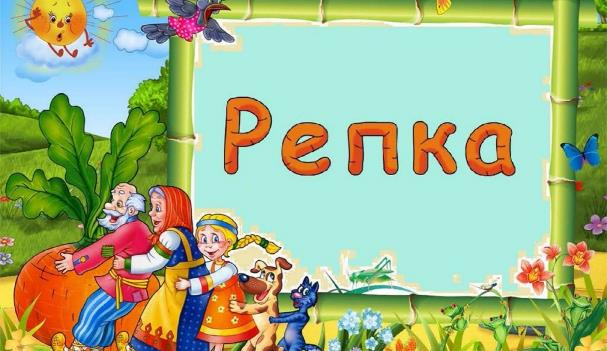                                                                                                                   Подготовила                                                                                                                    воспитатель:                                                                                                           Комаристова О.М.ст. Егорлыкская2023 уч. годПроект-конспект русской народной сказки «Репка» в младшей группеАктуальность. Общаясь с маленькими детьми и занимаясь их воспитанием, мы получаем уникальную возможность вернуться в свое собственное детство, окунуться в радостные воспоминания.Сказка является наиболее доступным материалом для развития психической деятельности детей (речи, мышления, памяти, внимания, восприятия).Познакомив детей с волшебным миром сказок, мы, несомненно, прививаем им любовь к слову и интерес к сказкам. Сказки для детей несут в себе кроме чисто развлекательного характера, еще и познавательный, исследовательские и творческие элементы, ведь они: формируют понятия «добро» и «зло», развивают слух и произношение, обогащают словарный запас, развивают память, мышлениеСказочный мир чудесен, увлекателен, неповторим. Понимание текста произведения становится более понятным, если его и прочитали, разобрали интересные моменты и рассмотрели иллюстрации, а также, если в сказку поиграли.Вид проекта : творческий, групповой, игровой.Продолжительность проекта : краткосрочный (1 неделя- с 03.10.23 по 11.10.23)Участники: дети младшей группы, воспитатели, родители.Цель проекта : способствовать формированию умения детей отражать некоторые игровые действия и имитировать действия персонажей, побуждать детей к активному участию в театрализованной игре; передавать эмоции и характер персонажей;учить использовать различные способы получения информации; развивать умение договариваться с другими детьми – героями сказки;воспитывать у младших дошкольников доброжелательность, дружбу, желание прийти на помощь в трудную минуту; способствовать созданию у детей радостного эмоционального настроя; развивать слуховое внимание, фантазию, интерес к сценическому искусству.Задачи для воспитателя:• Приобщать родителей к чтению сказок детям.• Расширять понимания нравственного и морального смысла сказки «Репка».• Обогащать знания родителей о способах взаимодействия с детьми и ДОУ.Задачи для детей:Образовательные:• создавать необходимые условия для знакомства с миром сказок• формировать умение понимать содержание сказки, уметь эмоционально реагировать на сказочные ситуации, правильно оценивать действия и поступки героев.• расширять кругозор, словарный запас, знания о нормах и правилах поведения и безопасности;Развивающие:• развивать образное мышление, творческие способности;• способствовать развитию умения воспроизводить и эмоционально передавать знакомые сюжеты;Воспитательные:• воспитывать умение внимательно слушать сказку, отвечать на вопросы по содержанию;• воспитывать бережное отношение к книгам, любовь к чтению и желательно постоянно напоминать ситуации из сказок в разных видах деятельности;• закладывать основы нравственности и морали, учить оценивать поступки окружающих и свои.Ожидаемый результат проекта:Родители творчески подходят к вопросам воспитания детей.Формируется интерес к сказкам у детей, бережное отношение к книгам.Материалы и оборудование: маски героев сказки «Репка».Предварительная работа: Создание в группе условий для совместной театрализованной деятельности воспитателя с детьми, показ детям различных видов театра и русских народных сказок, их драматизации, рассматривание иллюстраций, обсуждение содержания сказок, просмотр мультфильмов.Этапы реализации проекта:I подготовительный этап:- подобрать разнообразные книги с иллюстрациями по темам «Русские народные сказки»;- познакомить детей с уголком театрализованной деятельности;II Основной этап реализации проектаВвести в игровую (сюжетную) ситуацию:Воспитатель: Здравствуйте, ребята! Вы сказки любите? (Ответы детей)Воспитатель: Какие сказки вы любите? (ответы детей)Воспитатель: Сегодня мы с вами отправимся в путешествие в сказку, а чтобы узнать в какую сказку, вы должны отгадать загадку.Воспитатель: В этой сказке дед есть, бабушка и внучка. Вместе с ними жили кошка, мышка, Жучка. Мирно жили, не тужили, не было заботы. Дружно, весело, с охотой делали работу.Воспитатель: Какая это сказка? ( Ответ детей: Репка). Правильно, ребята. Давайте посмотрим на репку. Вот она наша репка. Какая она (Жёлтая, круглая, сладкая).Воспитатель: Ребята, сейчас мы выберем артистов. Ну-ка,, покружись. И в репку превратись.Ребёнок кружится, воспитатель одевает ей маску. Аналогично распределяются роли других персонажей.Остальные детки будут зрителями.Воспитатель: Итак, сказка начинается.Воспитатель: Посадил дед репку. (Дед «сажает» репку.) Выросла репка большая, пребольшая. («Репка» встает на ножки.) Стал дед репку из земли тянуть. Тянет – потянет, вытянуть не может. Зовет на помощь бабку.Дед: Бабка, иди репку тянуть.Все вместе. Бабка за дедку, дедка за репку, тянут – потянут, вытянуть не могут.Воспитатель: Бабка зовет на помощь внучку.Бабка: Внучка, иди репку тянуть. (Появляется внучка)Все вместе. Внучка за бабку, бабка за дедку, дедка за репку, тянут – потянут, вытянуть не могут.Воспитатель: Внучка зовет на помощь собачку Жучку.Внучка: Жучка, иди репку тянуть. (Появляется Жучка)Все вместе. Жучка за внучку, внучка за бабку, бабка за дедку, дедка за репку, тянут – потянут, вытянуть не могут.Воспитатель: Жучка зовет на помощь кошку.Жучка: Кошка, иди репку тянуть. (Появляется кошка)Все вместе. Кошка за Жучку, Жучка за внучку, внучка за бабку, бабка за дедку, дедка за репку, тянут – потянут, вытянуть не могут.Кошка: Мышка, иди репку тянуть. (Появляется мышка)Все вместе. Мышка за кошку, кошка за Жучку, Жучка за внучку, внучка за бабку, бабка за дедку, дедка за репку, тянут – потянут, вытянули репку.Воспитатель: Артисты поклонились. Молодцы, давайте похлопаем.Воспитатель: Ребята, давайте и мы с вами посадим репку. Встанем на физкультминутку.Физкультминутка:Вот мы репку посадили (наклон)И водой её полили (поливаем леечкой, имитация)Выросла репка большая – пребольшая (дети встают на носочки, руки вверх и разводят в сторону)А теперь её потянем (дети наклоняются и тянут воображаемую репку)И из репки кашу сварим (детки воображают себя поварами представляя что варят кашу в большой кастрюле с помощью круговых движений рук имитируя помешивание)И будем мы от репки здоровы и крепки (показывают свою силу)Воспитатель: Репку мы с вами посадили, выросла она у нас большая.Вопросы:1. Дети как называлась сказка которую мы сейчас с вами показали?2. Какая выросла наша репка?3. Kтo посадил репку?4. Кто хотел вытянуть репку?5. Кто помог?6. Чему нас учит нас эта сказка? (нужно помогать друг другу)- беседы на тему элементарных правил поведения (помощь старшим, не бросать друзей в беде).Репку вытянули потому, что все были дружными, помогали друг другу, в большом деле каждый важен и может очень помочь. В этой сказке мышка-маленькая, слабенька, но несмотря на это она очень помогла своим друзьям вытянуть репку, без неё они бы не справились.Художественно-эстетическое развитие: - Рисование красками на тему «Репка»Цель: закрепление желтого и зеленого цвета, продолжать учить аккуратно набирать краску на кисточку, обводить по контуру рисунок репки, мыть кисточку не разбрызгивая воду в стаканчике.III Заключительный этап1. «Театральная деятельность как средство развития речи у детей дошкольного возраста» - беседа с родителями, вовлечение детей.2. Сделать фотографии на тему: «Как мы играли в "Репку"».Подведение итогов:Для реализации проекта мы создали условия по формированию устойчивого интереса детей к сказке, по развитию их познавательной активности, а также условия для положительного взаимодействия взрослых и детей, творческого сотрудничества и взаимопонимания. В процессе реализации проекта мы достигли следующих результатов:• вовлекли детей в создание сценки по всем известной сказке Репка ;• приобщили родителей к чтению сказок детям и расширили их представления о нравственном и моральном смысле сказки "Репка".«Сказка про репку» указывает на взаимоотношения поколений, учит морали и нравственности, взаимопомощи, уважению к старшему поколению, воспитывает положительное отношение к труду.Дети получили огромное количество положительных эмоций и впечатлений, создалось ощущение открытия чего-то важного и значимого для каждого ребёнка: родители взглянули на своих детей с новой творческой стороны.И в эту мы с удовольствием играли много раз на протяжении недели. Я очень рада что дети сами начали проявлять интерес к сказкам, а особенно к театрализованной деятельности,Думаю, что реализация проекта прошла успешно и послужила для детей наглядным примером помощи, дружбы, взаимоподдержки.Рефлексия• В дальнейшей работе по театрализованной деятельности необходимо создать больше атрибутов (костюмы, декорация репка).Буду продолжать знакомство детей с любимыми сказками ведь это очень важно, нужно, полезно и интересно.• Хочу создать уголок сказок, а так же эмоций персонажей для более эффективного усвоения эмоциональных состояниях героев наших добрых, любимых, поучительных сказок.